НАЗНАЧЕНИЕДля количественного in vitro определения липазы в сыворотке или плазме.КЛИНИЧЕСКАЯ ЗНАЧИМОСТЬ[1]Липаза представляет собой гликопротеин с молекулярной массой 47000. Это гидролаза триглицеридов, которая может катализировать распад триглицеридов до диглицеридов и в итоге образовать моноэфир глицерина и жирную кислоту. Липаза обладает высокой специфичностью и быстрым ответом. При начале острого панкреатита (4-8 часов) уровень липазы повышается и достигает своего пика через 24 часа. Таким образом, липаза играет важную роль в диагностике заболеваний поджелудочной железы, таких как острый панкреатит, острая фаза хронического панкреатита и обструктивный панкреатит[1][2][3].ПРИНЦИП ОПРЕДЕЛЕНИЯМетод основывается на расщеплении липазой специфического хромогенного субстрата, приготовленного в виде мелкодисперсной эмульсии (эфир 1,2-о-дилаурил-рак- глицеро-3-глутаровой кислоты с 6-метилрезоруфином). В присутствии колипазы, ионов кальция и желчных кислот, которые являются специфическими активаторами панкреатической липазы, субстрат превращается в 1,2-о- дилаурил-рак-глицерин и эфир глутаровой кислоты с 6- метилрезоруфином, причем последний самопроизвольно расщепляется на глутаровую кислоту и метилрезоруфин.Оптическая плотность пропорциональна активности липазы в пробе.Эфир 1,2-о-дилаурил-рак-глицеро-3-глутаровой кислоты сСТАБИЛЬНОСТЬ И ПОДГОТОВКА РЕАГЕНТОВНевскрытые реагенты, хранящиеся в темном месте при 2-25 ℃, стабильны вплоть до истечения срока годности.Избегать перекрестного загрязнения открытых реагентов.Дата производства и срок годности указаны на этикетке.ИСПОЛЬЗУЕМЫЕ АНАЛИЗАТОРЫНабор теоретически подходит для любых биохимических анализаторов и спектрофотометров с длиной волны не менее 570 нм.Рекомендуется выполнять тесты с использованием биохимических анализаторов в условиях лаборатории.ВЗЯТИЕ И ПОДГОТОВКА ПРОБСывороткаПлазма с гепарином натрия или литияПеред тестом осадок следует удалить, используя центрифугу.МЕТОДИКА ТЕСТАНа примере Hitachi 917Процедура6-метилрезоруфиномЛипазаПримечание: Приведенные выше параметры относятся1,2-о-дилаурил-рак-глицерин + эфир глутаровойкислоты с 6-только к Hitachi 917, взятого в качестве примера. Параметры различных биохимических анализаторов несколько различаются. Перед установкой параметров внимательно изучите Руководство к используемому прибору.СамопроизвольноеметилрезоруфиномрасщеплениеметилрезоруфинСОСТАВ РЕАГЕНТОВглутаровая кислота + КАЛИБРОВКАДля калибровки набора рекомендуется использовать калибровочную сыворотку Gell LPS.Согласно требованиям процедуры калибровки, описанной в Руководстве к биохимическому анализатору, каждая лаборатория устанавливает свои собственные процедуры, в зависимости от особенностей работы.Частота калибровки: рекомендуется проводить калибровку каждые две недели. Также рекомендуется проводить перекалибровку при возникновении следующих ситуаций: смена лота реагентов, непрохождение внутреннего контроля качества, проведение существенного технического обслуживания анализатора или замена его основных частей, таких как источник света или кювета.КОНТРОЛЬ КАЧЕСТВАДля контроля качества рекомендуется использовать контрольную сыворотку GCell LPS. Полученные значения должны попадать в указанный диапазон. Если полученные значения выходят за рамки диапазона, следует выполнить следующие действия:Проверить настройку параметров и источник света.Проверить чистоту кюветы и иглы пробоотборника.Проверить чистоту воды. Бактериальный рост может привести к некорректным результатам.Проверить правильность установки температуры реакции.Проверить срок годности набора.РАСЧЕТ РЕЗУЛЬТАТАВ соответствии с данным режимом калибровки прибор автоматически создает калибровочную кривую и рассчитывает содержание измеряемого аналита на основе изменения значения его оптической плотности в пробе.РЕФЕРЕНСНЫЕ НОРМЫВзрослые: 13-60 ед./л.Рекомендуется устанавливать референсные нормы в каждой лаборатории с учетом вида животных, возраста, пола и места проживания.ВЗАИМОВЛИЯНИЕВлияние билирубина в концентрации ≤1026 мкмоль/л, гемоглобина ≤5 г/л и интралипидов ≤100 мг/дл составляет менее 10%.ТОЧНОСТЬВ диапазоне 5-300 ед./л коэффициент корреляции R ≥0,975; в диапазоне 5-50 ед./л абсолютное отклонение ≤ ±  7,5 ед./л; в дипазоне 50-300 ед./л относительное отклонение ≤ ±15%.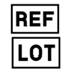 ЧУВСТВИТЕЛЬНОСТЬПри концентрации пробы 100 ед./л изменение оптической плотности должно быть > 0,0150.ЛИНЕЙНОСТЬВ диапазоне 5-300 ед./л коэффициент корреляции линейности r≥0,990. В диапазоне 5-50 ед./л абсолютное отклонение ≤ ±5 ед./л; в диапазоне 50-300 ед./л относительное отклонение ≤ ±10%.ТОЧНОСТЬ (ВОСПРОИЗВОДИМОСТЬ)Воспроизводимость проверялась путем 20 повторных измерений контрольного образца или пробы пациента. Внутрилабораторная прецизионность проверялась путем измерений пробы пациента или контрольных проб из 2 лотов в течение 5 дней, по 5 повторений для каждого лота. Получены следующие результаты: А）Воспроизводимость（N=20）Б) Внутрилабораторная прецизионность (N=25)Не смешивайте реагенты из различных лотов при выполнении тестов.Вскрытые реагенты следует плотно закрыть и хранить в соответствии с инструкцией. Не используйте реагенты по истечении срока годности.Все пробы, используемые при выполнении данного теста следует рассматривать как потенциально инфицированные. При применении реагентов и проб в процессе анализа и при утилизации отходов следует руководствоваться правилами утилизации медицинских отходов.СПИСОК ЛИТЕРАТУРЫМЕРЫ ПРЕДОСТОРОЖНОСТИ И ПРЕДУПРЕЖДЕНИЯРеагент содержит консерванты. Избегайте попадания внутрь и контакта с кожей и слизистыми. При попадании на кожу промойте место контакта большим количеством воды, при попадании в глаза или внутрь немедленно обратитесь к врачу.Содержащиеся в реагентах консерванты могут реагировать со свинцом, медью и другими металлами с образованием потенциально опасных азидов. При утилизации подобных реагентов следует промыть слив большим количеством воды во избежание образованияотложений.	Основная длина волны570 нмПроба (S)2 мклДополнит. длина волны700 нмРеагент (R1)150 мклТемпература реакции37℃Реагент (R2)50 мклДиаметр кюветы1 смТип реакцииКинетикаСреднее (ед./л)CV(%)Уровень 125,261,54Уровень 250,551,23Greiling H, Gressner AM, eds. Lehrbuch d-er Klinischen Chemie und Pathobiochemie, 3rd ed. Stuttgart/New York: Schattauer V-erlag, 1995.Keller H, ed. Klinisch-chemische Labordia-gnostik für die Praxis, 2nd ed.Stuttgart/New York: Georg Thieme Verlag, 1991:354-361.Kazmierczak S, Catrou P, Van Lente F. Diagnostic accuracy of pancreatic enzymes evaluated by use of multivariate data ana-lysis. Clin Chem 1993; 39:1960-1965.ИСПОЛЬЗОВАННЫЕ СИМВОЛЫGreiling H, Gressner AM, eds. Lehrbuch d-er Klinischen Chemie und Pathobiochemie, 3rd ed. Stuttgart/New York: Schattauer V-erlag, 1995.Keller H, ed. Klinisch-chemische Labordia-gnostik für die Praxis, 2nd ed.Stuttgart/New York: Georg Thieme Verlag, 1991:354-361.Kazmierczak S, Catrou P, Van Lente F. Diagnostic accuracy of pancreatic enzymes evaluated by use of multivariate data ana-lysis. Clin Chem 1993; 39:1960-1965.ИСПОЛЬЗОВАННЫЕ СИМВОЛЫGreiling H, Gressner AM, eds. Lehrbuch d-er Klinischen Chemie und Pathobiochemie, 3rd ed. Stuttgart/New York: Schattauer V-erlag, 1995.Keller H, ed. Klinisch-chemische Labordia-gnostik für die Praxis, 2nd ed.Stuttgart/New York: Georg Thieme Verlag, 1991:354-361.Kazmierczak S, Catrou P, Van Lente F. Diagnostic accuracy of pancreatic enzymes evaluated by use of multivariate data ana-lysis. Clin Chem 1993; 39:1960-1965.ИСПОЛЬЗОВАННЫЕ СИМВОЛЫ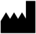 ПроизводительКаталожный номерКаталожный номерНомер лота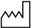 Номер лотаДата производства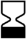 Дата производстваCрок годности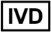 Cрок годностиТолько для in vitro диагностики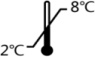 Только для in vitro диагностикиХранить при 2-8С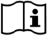 См. инструкцию к реагентуПредставитель в ЕСECREPПредставитель в ЕССреднее (ед./л)CV(%)Уровень 131,122,59Уровень 260,853,69